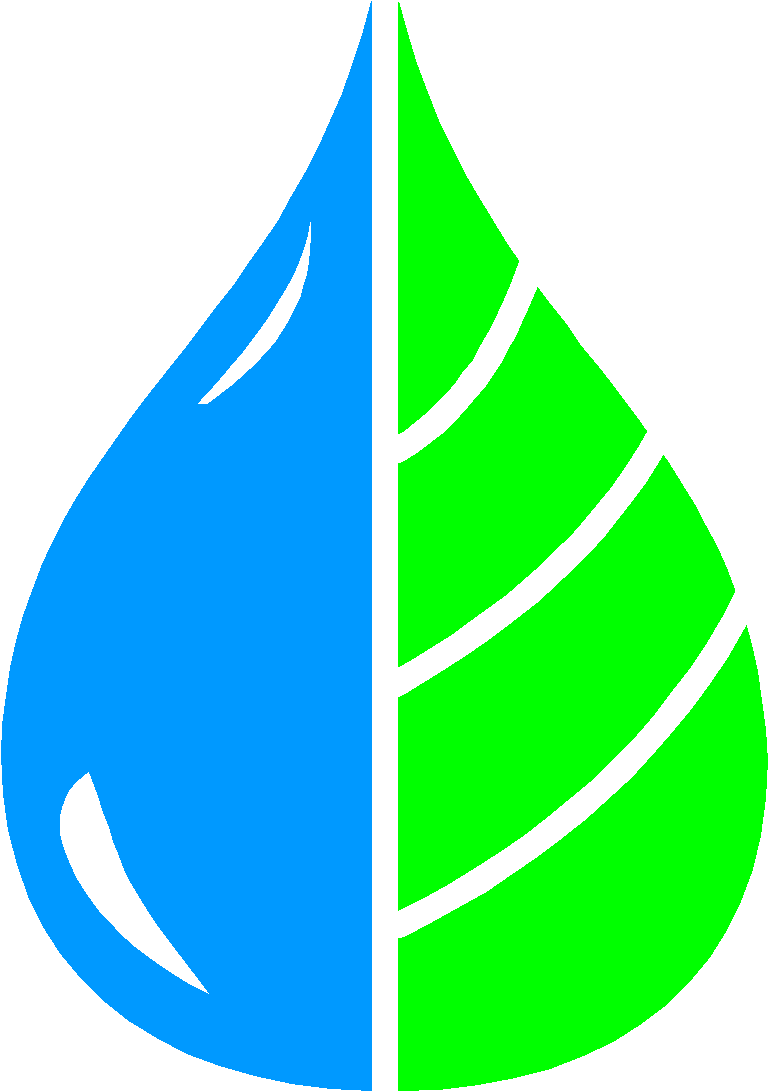 WinPro Solutions, Inc.  17251 West 113th Street, Lenexa KS  66219913-894-2130  		                                         				                           www.winprosolutions.comCredit ApplicationPlease PRINT or TYPE the requested information 			Company Backgroud:Company Name: 						  Phone: 			  Fax: 				Person to Contact: 						  Position: 						Email Invoices to: _____________________________________________________________________________________________Street Address: 																Street/PO Box				City			State		Zip CodeBilling Address:  																Street/PO Box				City			State		Zip CodeDate Established:  					 Line of Credit Requested:  $					Resale #  						Federal ID #  							Ownership:		❒ Sole Owner	❒ Partnership	❒ CorporationPrincipal:	___________________				_____________________________________________		     (Name)			(Title)			(SS#)			(Home Address)Principal:	_________________________________________				_______________________	    	     (Name)			(Title)			(SS#)			(Home Address)Credit References:Name						     Address/Phone________________________________			________________________________				________________________________			________________________________				________________________________			________________________________				Bank Reference(s):	❒ Checking		❒ Loan			❒ Savings______________			__________________			____x_____		x			             (Name)				      (Address)		 	 (Acct. #)	              (Contact)______________			__________________			______x___		x			             (Name)				      (Address)		 	 (Acct. #)	              (Contact)	Has the firm or any of its Principals ever been Bankrupt?		Yes ❒	No ❒If yes, explain: _________________________________________________________________					Personal GuaranteeThe information provided is for the purpose of obtaining an account and/or establishing credit with WinPro solutions,  Inc.  I certify that all information provided is correct.  By my signature, I am authorizing the release of credit information from the references listed above.(Signature of Authorized Officer/Principal Title)  						(Date)(Please Print Signed Name)In consideration of selling goods to the above applicant on account or otherwise, by WinPro solutions, Inc., I hereby absolutely and unconditionally guarantee the credit, account, debt or obligation of the above named corporation.  This is a continuing guarantee and shall continue so long as credit is extended or the account, debt or obligation is open.  I expressly waive notice of default, diligence, resort to security, any obligation to proceed first against debtor or any other guarantor, and joiner of debtor or other guarantors.  I further agree to pay all attorney’s fees, all costs and other expenses incurred in enforcement of the underlying obligation.(Signature of Authorized Officer/Principal Title)  						(Date)(Please Print Signed Name)CREDIT DEPARTMENT USE ONLY                                                   			Date Line of Credit Approved: ____________________				    	Date Line of Credit Denied: ______________________	Comments: ______________________________________________________________________________________				